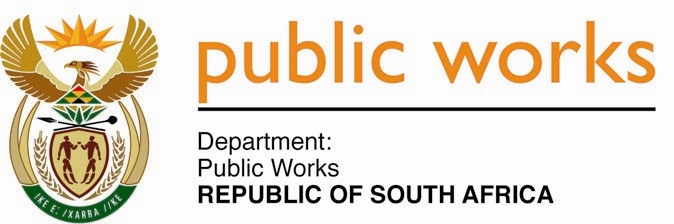 MINISTRYPUBLIC WORKS AND INFRASTRUCTUREREPUBLIC OF SOUTH AFRICA Department of Public Works l Central Government Offices l 256 Madiba Street l Pretoria l Contact: +27 (0)12 406 1627 l Fax: +27 (0)12 323 7573Private Bag X9155 l CAPE TOWN, 8001 l RSA 4th Floor Parliament Building l 120 Plain Street l CAPE TOWN l Tel: +27 21 402 2219 Fax: +27 21 462 4592 www.publicworks.gov.za NATIONAL ASSEMBLYWRITTEN REPLYQUESTION NUMBER:					        	1359 [NO. NW1555E]INTERNAL QUESTION PAPER NO.:				13 of 2021DATE OF PUBLICATION:					        	14 MAY 2021DATE OF REPLY:						            31    MAY 20211359	Mr R A Lees (DA) asked the Minister of Public Works and Infrastructure:(1)	With regard to the Umkhamba Gardens School in Ladysmith KwaZulu-Natal, (a) what are the reasons that the water attenuation pool and associated equipment are not functioning fully and/or at all, (b) who is being held accountable for the failure of the construction to be completed and operational and (c) what was the construction (i) contract specifications and (ii) contract prices for the water attenuation pool and associated equipment;(2)	what are the details of the action that has been taken to ensure that the water attenuation pool and the associated equipment are functioning correctly;(3)	by what date will the (a) attenuation pool and its associated equipment be fully operational and (b) damage to the Alfred Duma Local Municipality's infrastructure including Shepstone Road caused by the non-functioning attenuation pool and associated equipment be repaired;(4)	what are the details of the (a) damage done to the Alfred Duma municipal infrastructure including Shepstone Road as a result of the attenuation pool and its associated equipment not being fully operational and (b) costs to repair the damage to the Alfred Duma municipal infrastructure including Shepstone Road caused by the non-functioning water attenuation pool and associated equipment,(5)	what are the details of any damage claims resulting from the non-operation of the attenuation pool and associated equipment that have been submitted by the specified municipality and/or any other person and/or entity?	NW1555E_______________________________________________________________________________REPLY:The Minister of Public Works and Infrastructure I have been informed by the Department that the project in question was done by the KZN Provincial Department of Public Works, thus DPWI does not have details of the project as it was not done by them.  It is therefore recommended that Questions office should re-refer the question to the relevant MEC.